Grupa „Motylki” 4-7 - latkiKrąg tematyczny: Lato w sadzie i w ogrodzieTemat dnia: Tajemnice świata owadówData: 18.06.2020Poniżej przesyłamy propozycje zabaw i ćwiczeń dla dzieci w domu:Owadzie rymowanki – zabawa językowa. Nauczyciel rozkłada przed dziećmi ilustracje przedstawiające różne owady. Prosi, aby przedszkolaki je nazwały. Następnie przypina obrazki do tablicy, a na dywanie rozkłada nazwy poszczególnych owadów i recytuje początek rymowanki. Zadaniem dzieci jest wskazanie ilustracji owada, którego nazwa rymuje się z wierszykiem. Wspólnie z nauczycielem starają się dobrać nazwy owadów do odpowiedniego rysunku: Lata sobie koło nosa. (osa) Lata sobie koło ucha. (mucha) Lata sobie wokół czoła. (pszczoła) Wypowiada śmieszne słówka. (mrówka) Cały dzień się tylko błąka. (biedronka) Nikt go nigdy nie dogoni. (pasikonik) Ciągle stuka: puk, puk, puk. (żuk) Czasem barwny, czasem złoty, to nad łąką fruwa… (motyl) Magdalena Ledwoń Po co owady na łące? – zabawa w skojarzenia i rozmowa. Wyjaśniamy dziecku, na czym polega rola owadów:– owady są pożywieniem innych zwierząt, np. ptaków i gryzoni; – owady oczyszczają łąkę ze szczątków roślin i zwierząt; – owady zamieniają naturalne odpadki w ziemię;– tunele drążone przez owady sprzyjają napowietrzeniu ziemi, dzięki czemu rośliny lepiej rosną; – niektóre owady zjadają szkodniki i nie trzeba stosować środków chemicznych, żeby się ich pozbyć; – owady zapylają rośliny.Filmy edukacyjne o owadach:https://www.youtube.com/watch?v=zXj4AyotYzcZ kamerą wśród pszczół:https://www.youtube.com/watch?v=LMLSxZJTNnEhttps://www.youtube.com/watch?v=PX8JKShqt9chttps://www.youtube.com/watch?v=exknqkNNFGg&t=28sOwady i kwiaty – zabawa orientacyjno- -porządkowa. Rozkładamy na dywanie szarfę (lub koło wycięte z kolorowego papieru). Następnie gramy na tamburynie lub klaszczemy, a dziecko spaceruje. Gdy przerywamy grę, dziecko wskakuje do swojego „kwiatka”.  Poruszenie na łące – zabawa matematyczna. Przed zabawą prosimy aby dziecko aby wycięło z papieru kilka kwiatków i owadów (np. biedronki, motyle, pszczółki). Później rozkładamy kilka sylwet owadów i kwiatów. Dziecko przelicza elementy i podaje ich liczbę. Następnie opowiadamy historyjki związane z przedstawionymi sylwetami, a dziecko manipuluje nimi i podaje odpowiedzi na pytania. Przykładowe polecenia: – Na łące było 7 kwiatów, przyszła Ania, zebrała do bukietu 4. Ile kwiatów zostało? – Na łące było 6 biedronek, przyleciały jeszcze 2. Ile jest ich teraz? Pierwsza pomoc – rozmowa na temat sposobów udzielania pomocy w przypadku ukąszenia przez owady. Pytamy, czy dziecko kiedykolwiek zostało ugryzione przez owada, np. osę lub kleszcza. Dziecko dzieli się swoimi doświadczeniami. Następnie pytamy, czy wie, jak udzielić pomocy osobom ugryzionym przez owady. Przypominamy, że zawsze w takiej sytuacji należy poprosić o pomoc osobę dorosłą. W przypadku użądlenia przez pszczołę lub osę można usunąć pęsetką żądło i obłożyć miejsce lodem (najlepiej zawiniętym w serwetkę). Trzeba też obserwować, czy ukąszona osoba czuje się dobrze i nie zaczyna puchnąć. Gdy tak się dzieje, trzeba jak najszybciej skontaktować się z lekarzem. Aby uchronić się przed ugryzieniami, nie powinno się chodzić boso po trawie, trzeba uważać przy zbieraniu owoców leżących w trawie, pić napoje z przezroczystych naczyń, zachowywać się spokojnie, gdy wokół lata osa. Natomiast żeby zapobiec ukąszeniom kleszczy, należy ubierać się do lasu i na łąkę w obcisłe ubrania w jasnych kolorach i zakładać zakryte obuwie, a po powrocie do domu wziąć prysznic. Jeśli jednak zdarzy się ukąszenie, wtedy trzeba poprosić dorosłego o wyjęcie kleszcza i odkażenie miejsca ugryzienia. Nie wolno go usuwać samemu. Obserwacja owadów – obserwacje owadów z wykorzystaniem lupy i praca plastyczna. Dziecko idzie na spacer na najbliższą łąkę. Obserwuje wybrane miejsce na łące za pomocą lupy. Poszukuje owadów. Nazywają znane sobie owady. Może prowadzić notatki badacza – narysować obserwowanego przez siebie owada i zaznaczyć liczbę sztuk, które zostały zaobserwowane. A później w domu może namalować farbami zaobserwowane przez siebie owady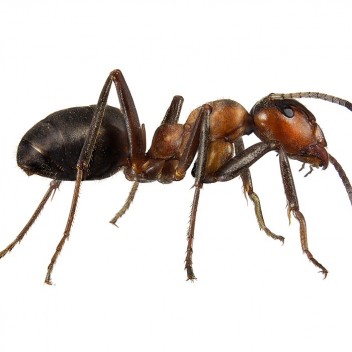 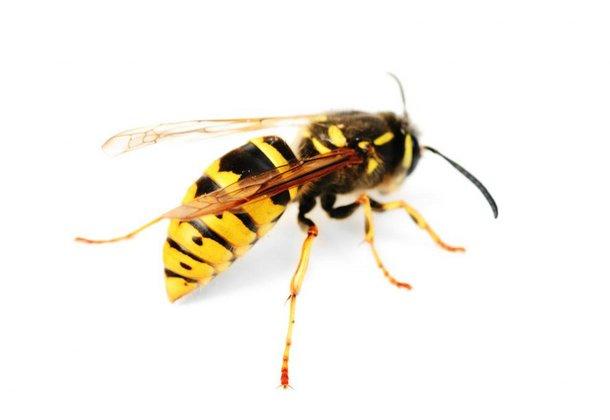 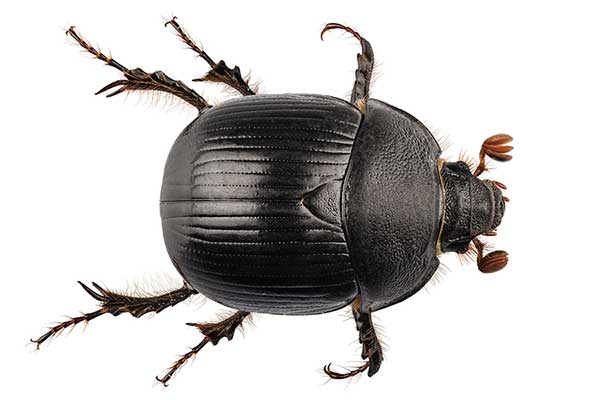 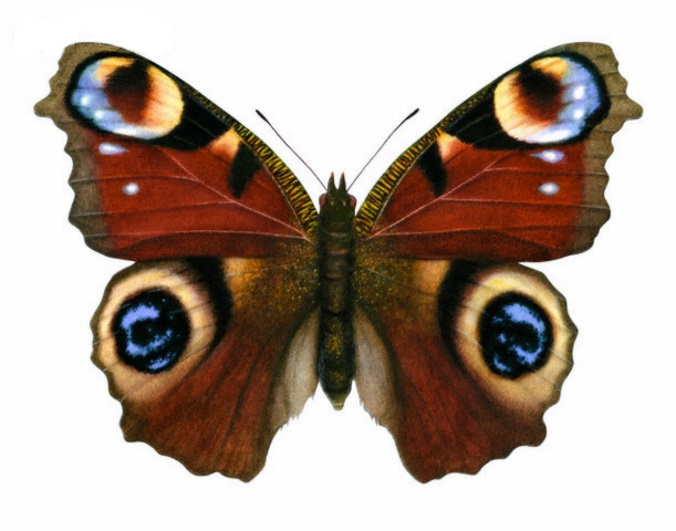 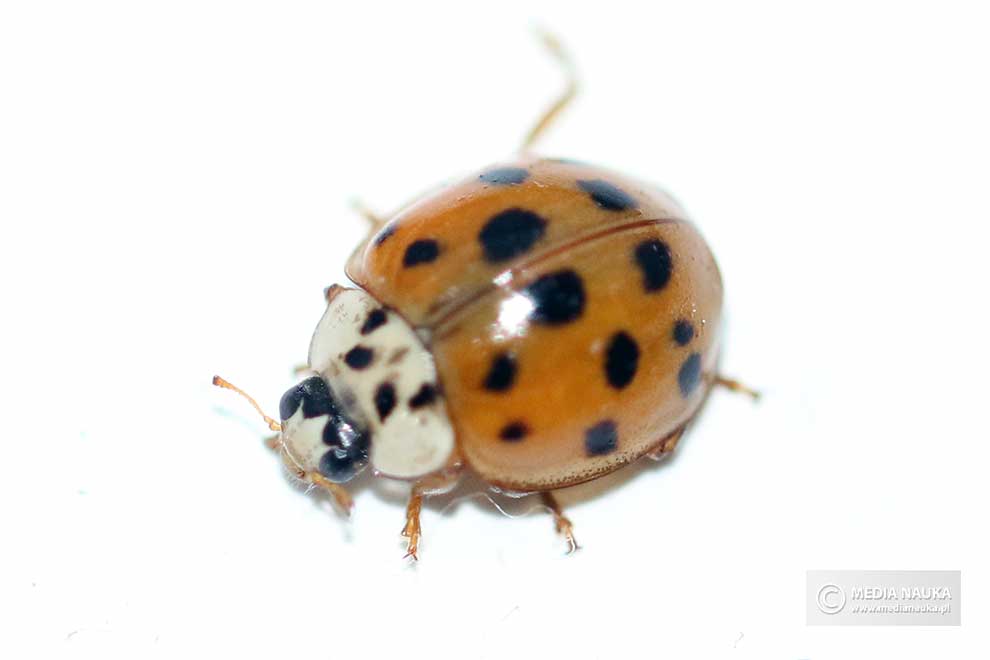 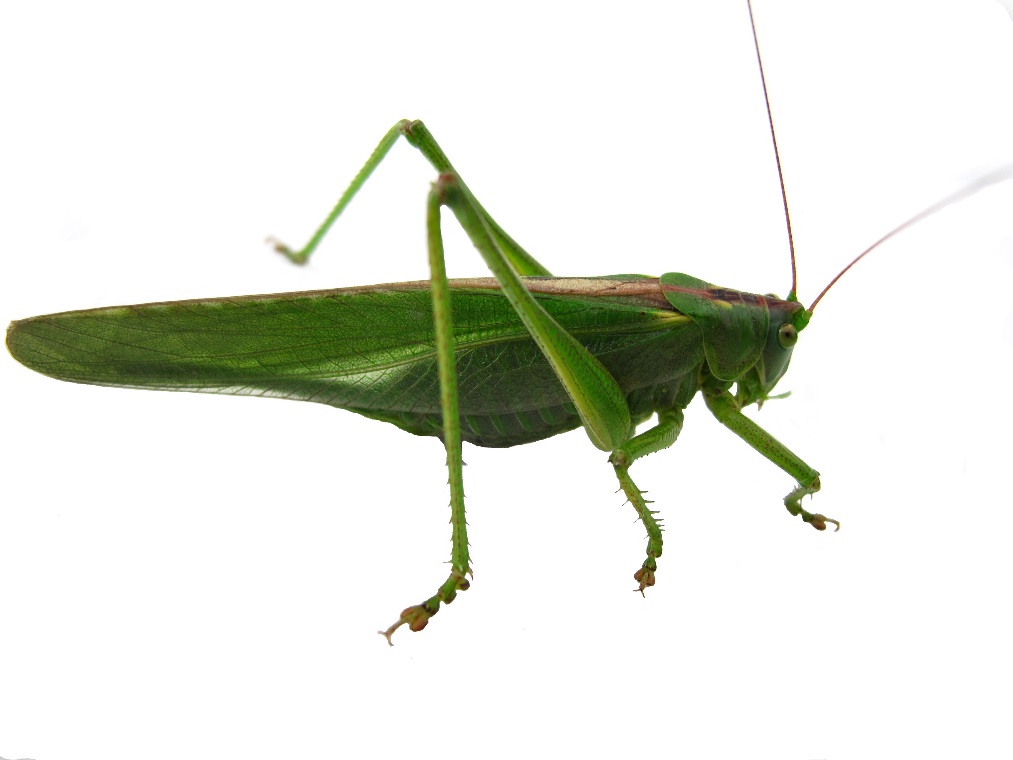 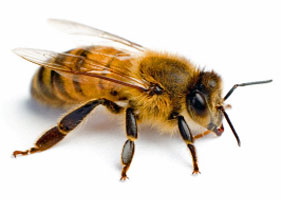 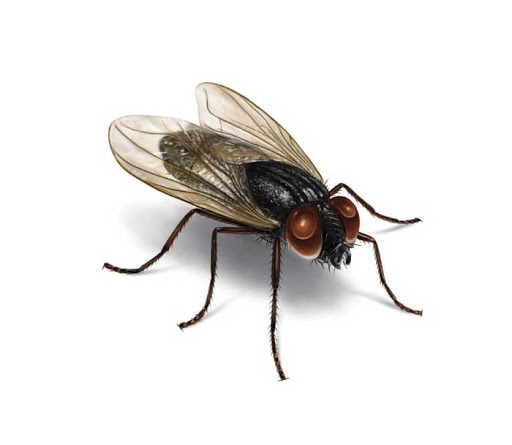 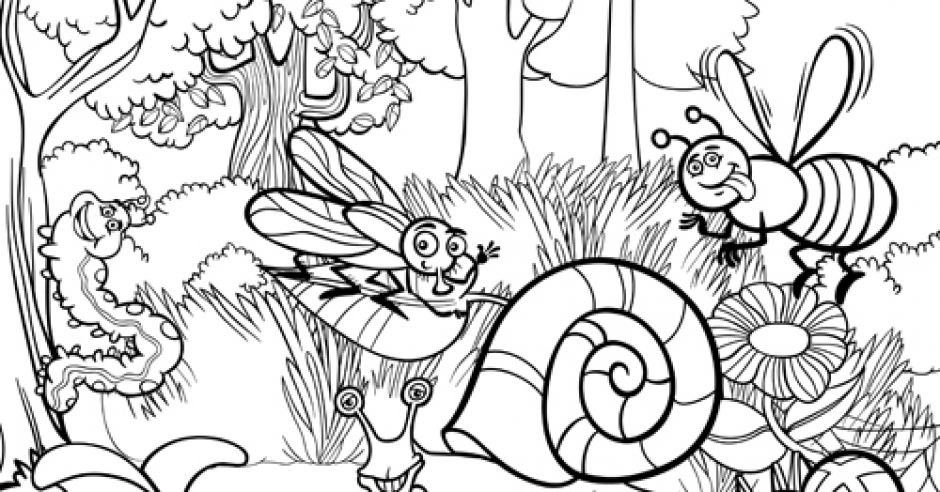 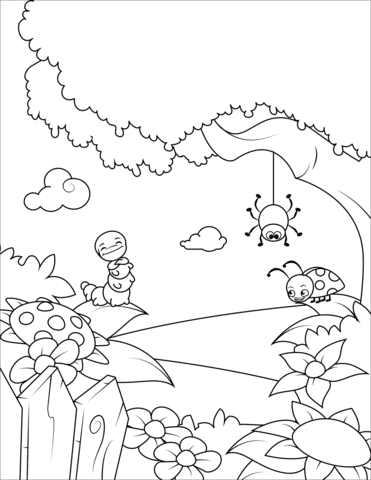 